Tárgy: Iszlám előadásIdőpont: 2018. április 5.Létrehozta: Domján RékaIkt.szám: sz-j-2018/35
Jegyzőkönyv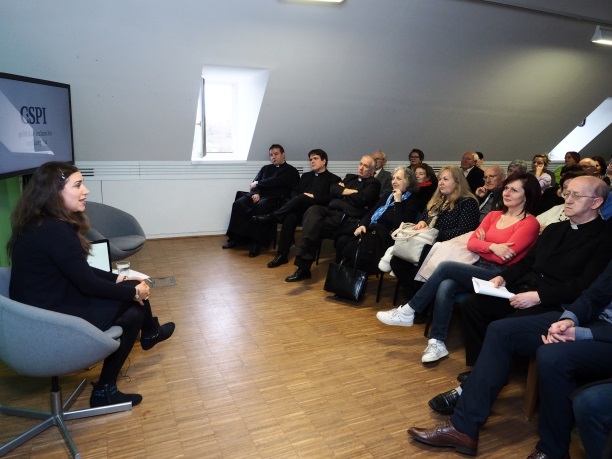 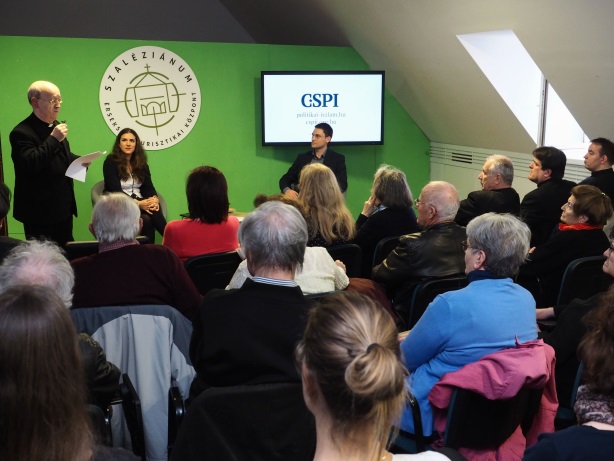 A Szaléziánumban 2018. április 5-én Incze Nikolett tartott előadást az iszlám vallás napjainkig ható történelmi folyamatáról és a politikai iszlám ideológiai alapjairól. Az előadót, illetve a Politikai Iszlám Tanulmányok Központjának elnökét, Nádor Botondot Márfi Gyula érsek atya köszöntötte. Résztvevők száma: 130 főMelléklet: újságcikkek, plakátVeszprém, 2018. április 5.											      Pálfalviné Ősze Judit                    					                                                     igazgató				